Networking
CM30078/CM50123Russell Bradford2023/241. CSMA/CAThe Hidden Host Problem means 802.11 can’t use CSMA/CD, like wired EthernetInstead, it uses carrier sense, multiple access, collision avoidance (CSMA/CA)This is similar to CSMA/CD, but with a big differenceCarrier sense: to deal with the common case of non-hidden hosts, first listen for a signalIf free, send a packetIf busy, wait until the end of the transmission and then enter a  contention period: wait a random periodGo back to carrier sense2. CSMA/CAWaiting for the contention period is the collision avoidanceA random wait mean that several hosts wanting to transmit are unlikely to all start transmitting simultaneouslyWe are trying to avoid a collision in advance rather than detect one after the fact: we know that signal detection is problematic in Wi-FiBut collision avoidance does not guarantee no collisions, particularly with hidden hosts, so we need more3. CSMA/CAThus, on successful receipt of a packet, a destination host will broadcast an acknowledgement (ACK) packetThis is just a packet to inform the sender that everything worked well and there was, in fact, no collision or other lossIf the sender never gets the ACK, it will resend, starting from the CS againThis ACK is important, as measurements have found loss rates on the order of 30%Note the ACK is also visible to everyone in range of the destination, giving extra indication to others when a transmission has finished4. CSMA/CA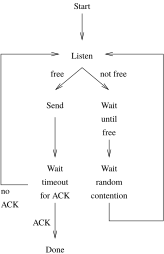 CSMA/CA flowchart5. CSMA/CAExercise Compare and contrast the CSMA/CA flowchart with the CSMA/CD flowchart6. CSMA/CAWhy use collision avoidance rather than collision detection?Clearly, the contention period means more latency in transmissionWe do it because with wireless, collisions can be very hard to detectWith Ethernet, detecting another host’s signal on a wire is easy as the power of its signal is roughly the same as yours7. CSMA/CAIn contrast, detecting another host’s radio signal can be very difficult as it can be a tiny fraction of the power of yours, and your signal will drown out the colliding signal and make it undetectableRecall the wide range of power that Wi-Fi signals encompass: another destination might be transmitting quite powerfully, but its signal can be very small by the time it reaches you8. Wi-FiTo help further with the visibility problem, there is optional RTS/CTS handshaking, which can improve performance in certain circumstances9. RTS/CTS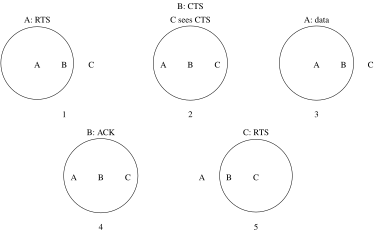 RTS/CTS handshaking1. Before sending a data packet the source A can send a request to send (RTS) packet to B; 2. If the destination B is happy (it is not already receiving from another host that A cannot see) it responds with a clear to send (CTS) packet; 2. Every other host within the range of the destination will see the CTS and so know not to send themselves; 3. The RTS and CTS contain the length of the desired transmission so other hosts know how long they will have to wait; 4. Similarly, the final ACK is visible to everyone within range of B; 5. Then C can start with its own RTS10. RTS/CTSThis means there is even more latency overhead before data starts to be transmitted, so RTS/CTS can be switched off or on as required:RTS/CTS always on: good for large or busy networksRTS/CTS never on: good for small or lightly loaded networks where every host can see all other hostsRTS/CTS for large packets only: a compromise that reduces the relatively large overhead for small packets11. Wireless RatesAlthough 802.11b is nominally 11Mb/s and 802.11g is nominally 54Mb/s remember these are the signalling rates, not the data ratesThe signalling rate is the raw bit rate over the airwaves: a lot of that is consumed in overheadsRealistically, 802.11b gives about 3 to 4Mb/s and 802.11g about 20Mb/sSome of the later 802.11 standard improve speeds by reducing overheads (as well as using better encodings)12. 802.11Exercise 802.11ac (branded “Wi-Fi 5”) is common and 11ax (“Wi-Fi 6”) hardware becoming more common. Read up on what they promise and what they deliver13. Wireless NetworksWhile the use of access points is common, this is not the only way to set up a wireless network802.11 can be arranged in point-to-point networks called  Ad-Hoc or Independent Basic Service Set (IBSS)14. Wireless Networks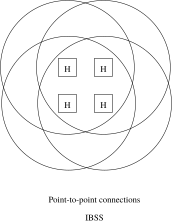 Ad-Hoc networkEach host communicates directly with each other without an access pointClearly all hosts need to be sufficiently close to each other15. Wireless NetworksBut the usual Wi-Fi network is a Infrastructure or Basic Service Set (BSS), where a central hub (access point) relays traffic between hosts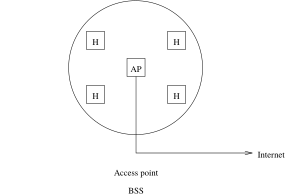 Usual access point setup16. Wireless NetworksThis is more expensive to set up (as you have to buy an AP), but covers a larger areaAnd is easier to manage by non-technical usersAlso the AP can connect into a wired network and so the rest of the Internet17. Wireless NetworksExtended Service Set (ESS) connects several APs by a wired network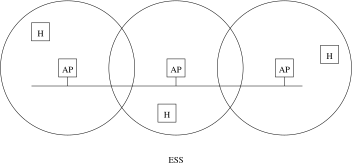 Extended networkThis allows hosts to roam and things can be configured to handoff automatically between APs if the required authentication infrastructure is set up in the APsAn ESS can cover an area as large as you like18. Wireless NetworksExercise Read about Wi-Fi Direct, another peer-to-peer wireless connection between hosts, often used as a device setup mechanism. Compare with Ad-Hoc modeExercise Read about Mesh networks19. Wireless SecurityWhile we are talking about authentication…Wireless packets are readable by anybody in the neighbourhood, so security is essential in a wireless networkWe have two issues:is this machine allowed to connect to this network: authenticationensure data in transit is kept secret: privacyOn Ethernet, being plugged into the network is the “authentication”, while the physical security of the network is the “privacy”But only private from people not on the network!20. Wireless SecurityOriginal 802.11 employed the Wired Equivalent Privacy (WEP) encryption schemeBoth ends of a communication share a secret key that is used to encrypt the traffic between themWEP is now easily breakable: after collecting a modest amount of traffic the system can be brokenAs can its successor, Wi-Fi Protected Access (WPA)21. Wireless SecurityCurrently we use mostly WPA2, (IEEE 802.11i-2004)Exercise Read about the break of the WPA2 protocol (Oct 2017)Exercise Read about the new WPA322. Wireless SecurityTwo major ways to set up authentication areWPA-Personal: also called WPA-PSK (pre-shared key), where an access point has a secret key, and a host authenticates directly with the AP using the secret keyWPA-Enterprise (802.11X): requires a separate authentication server (typically a RADIUS server) that the AP will contact. Much more fiddly to manage, but allows roaming across an ESS. Also roaming across institutions using hierarchical RADIUS serversWe usually find BSS using WPA-PSK and ESS using WPA-Enterprise, but either can use either23. Wireless SecurityFor WPA-PSK the secret key is usually derived from a password for ease of useThe password is communicated off-line, e.g., written down somewhereEverybody on the network shares the same key/password; authentication is done in the APWPA-Enterprise is more complex24. Wireless Security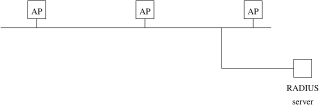 RADIUS authenticationAccess points do not authenticate, but ask a RADIUS server25. Wireless Security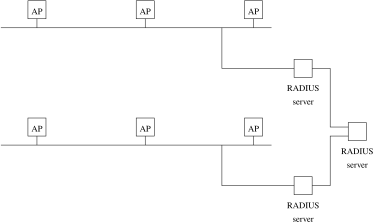 Multi-institution26. Wireless SecurityFor WPA-Enterprise each user has their own key/passwordAuthentication is done in the RADIUS server on both the username and the password27. Wireless SecurityExercise Read about how Eduroam uses WPA-EnterpriseExercise Read about RADIUS: Remote Authentication Dial In User Service28. Wireless SecuritySome APs have Wi-Fi Protected Setup (WPS), a simplified way of setting up WPA/WPA2 securityDesigned for those people who find typing in a password too challengingIt is seriously broken and should be disabled on your APExercise A common system we see on public Wi-Fi is a redirect to a login web page: sometimes called a captive portal. What kind of security (privacy and authentication) does this provide? Note this is  not WPA-Enterprise29. Wireless 802.11The frame layout for Wi-Fi is the same as EthernetIn particular it has the same format MAC addresses, e.g., 00:04:ed:f1:ef:8aThis allows the transparent mixing of Wi-Fi and Ethernet in a single networkAn AP can pass on a Wi-Fi frame unchanged to an Ethernet; and vice versaExercise What implication does this have for Ethernet collision domains?30. PHY SublayersThis is a good argument for sub-dividing the physical layer!Exercise For hardware hackers: read about the IEEE layers:Physical Medium Attachment (PMA) for things like framesPhysical Coding Sublayer (PCS) for things like 4B/5BPhysical Medium Dependent (PMD) for the hardwareBut it does mean we don’t have to discuss Wi-Fi any further!31. Other WirelessMany other wireless networks exist, from local to wide-area32. Other WirelessBluetooth gives short range, point-to-point communicationPoint-to-point: just two hosts in the networkA range of 10mAlso uses 2.4GHz bandNot really designed to run IP, but can by layering a suitable protocol (see PPP, later)Bluetooth Low Energy (BLE), is a non-backwards-compatible evolution designed to reduce power consumption33. Other WirelessExercise Read about Adaptive Network Topology (ANT and ANT+) for short range low power wireless, similar to BLE, but for use with fitness (and other) sensors (by Garmin)Exercise Read about Zigbee for short range low data rate, low power wireless, for use in home automation and control